COMUNE DI SORAPROVINCIA DI FROSINONE                                                                                                                     Allegato B)Concorso“Luca Polsinelli: un uomo, un alpino, una vita donata”XIV Edizione                  Tema   <  “ Una Penna” per scrivere il futuro >SCHEDA DI PARTECIPAZIONESEZIONE: (barrare la casella della sezione a concorso alla quale si chiede di partecipare)	         ❏  SCUOLA PRIMARIA	         ❏  SCUOLA SECONDARIA DI I GRADO	         ❏  SCUOLA SECONDARIA DI II GRADOINSEGNANTE/I DI RIFERIMENTO: (indicare l’insegnante o gli insegnanti di riferimento e il recapito telefonico) _______________________________________________________________________Firma Insegnanti di Riferimento………………………………………………………………………………………………………………………………………………………………………………………………………………………………………………AMBITO: (barrare la casella dell’ambito a concorso al quale si chiede di partecipare)AMBITO: (barrare la casella dell’ambito a concorso al quale si chiede di partecipare)AMBITO: (barrare la casella dell’ambito a concorso al quale si chiede di partecipare)❏ARTI FIGURATIVE E TECNICHE VARIE❏LETTERARIO❏MUSICALETITOLO: (indicare il titolo assegnato all’elaborato presentato ed identificativo dello stesso)TITOLO: (indicare il titolo assegnato all’elaborato presentato ed identificativo dello stesso)DESCRIZIONE: (fornire una descrizione sintetica dell’elaborato presentato, nella forma e nel contenuto)DESCRIZIONE: (fornire una descrizione sintetica dell’elaborato presentato, nella forma e nel contenuto)NOME AUTORE: (indicare le generalità della classe, del gruppo di alunni o del singolo alunno che ha realizzato l’elaborato)NOME AUTORE: (indicare le generalità della classe, del gruppo di alunni o del singolo alunno che ha realizzato l’elaborato)NOME AUTORE: (indicare le generalità della classe, del gruppo di alunni o del singolo alunno che ha realizzato l’elaborato)NOME AUTORE: (indicare le generalità della classe, del gruppo di alunni o del singolo alunno che ha realizzato l’elaborato)NOME AUTORE: (indicare le generalità della classe, del gruppo di alunni o del singolo alunno che ha realizzato l’elaborato)NOME AUTORE: (indicare le generalità della classe, del gruppo di alunni o del singolo alunno che ha realizzato l’elaborato)NOMI:scuola frequentataclassesezione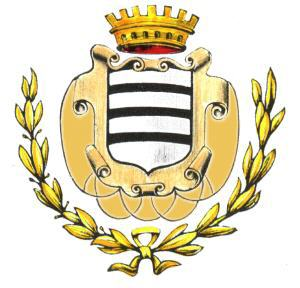 